DRAFT NASKAH PUBLIKASI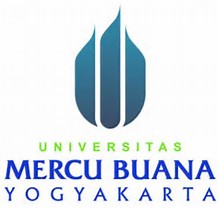 PROGRAM STUDI AKUNTANSIFAKULTAS EKONOMIUNIVERSITAS MERCU BUANAYOGYAKARTAABSTRAKPERBANDINGAN  PERHITUNGAN  DEPRESIASI  AKTIVA  TETAP  MENGGUNAKAN  METODE  GARIS  LURUS  DAN  METODE  SALDO  MENURUN(Studi  Kasus  Pada  PT  Madubaru Yogyakarta)Oleh :  Yana  Fera  BatyananPROGRAM STUDI AKUNTANSIUNIVERSITAS MERCU BUANAYOGYAKARTAPT  Madubaru  PG/PS  Madukismo  Yogyakarta  merupakan  salah  satu  perusahaan yang  bergerak  dibidang Agro Industri. Dalam menjalankan  tugasnya  membutuhkan  ketersediaan  aktiva  tetap, baik  aktiva  tetap  bergerak  maupun  aktiva  tetap  tidak  bergerak.Dalam  penulisan  ini, penulis  mencoba  untuk melakukan  perhitungan  depresiasi  terhadap  aktiva  bergerak  dan  tidak  bergerak  yang  dimiliki  oleh  perusahaan  yaitu  kendaraan, komputer, dan  mesin  untuk  operasi  perusahaan. Adapun  metode  depresiasi  yang  diterapkan  adalah  metode  garis  lurus  dan  metode  saldo  menurun.Hasil  perhitungan  depresiasi  aktiva  tetap  bergerak  maupun  tidak  bergerak  menggunakan metode garis  lurus  memberikan  dampak  besarnya  biaya  depresiasi  yang  sama  selama  periode  depresiasi, Sedangkan  perhitungan  depresiasi  aktiva  tetap  menggunakan  metode  saldo  menurun  pada  tahun – tahun  awal  depresiasi  memiliki  beban  depresiasi yang  besar, dan  semakin  menurun  sampai  dengan  akhir  periode  depresiasi. Perhitungan  depresiasi  aktiva  tetap  dengan  menggunakan  metode  garis  lurus, pada  akhir  masa  manfaat  tidak  terdapat  nilai  residu  atau  nilai  residunya  nihil, sedangkan  apabila  menggunakan  metode  saldo  menurun, pada  akhir  masa  manfaat  masih  terdapat  nilai  residu. Diantara  kedua  metode  perhitungan  depresiasi  yang  dibahas  dalam  penulisan  ini, metode  saldo  menurun  memberikan  kesempatan  bagi  perusahaan  untuk  memperoleh  laba  yang  lebih  besar  jika  dibandingkan  dengan  metode  garis  lurus.Kata  Kunci  :  Aktiva  Tetap  dan  Metode  DepresiasiPENDAHULUANLatar  BelakangDengan  berkembangnya  zaman  dan  juga  dalam  kompetisi  dunia  usaha  yang semakin  maju, seperti  pada  perusahaan  jasa, perusahaan  dagang, maupun  perusahaan manufaktur  harus  memiliki  suatu  tujuan  agar  dapat  membuat  perusahaan  hidup  dalam  jangka  panjang, artinya  perusahaan  harus  mempertahankan  kelangsungan  hidupnya  melalui  pencapaian  tujuan. Suatu  tujuan  akan  tercapai  apabila  perusahaan  dikelola  dengan  baik, sehingga  sesuai  dengan  harap  yang  telah  di  tetapkan  oleh  perusahaan.Tujuan  suatu  perusahaan  adalah  untuk  memperoleh  laba  yang  optimal  atas  investasi  yang  telah  ditanamkan  perusahaan. Salah  satu  bentuk  investasi  tersebut  adalah  aktiva  tetap  yang  digunakan  dalam  kegiatan  normal  perusahaan  yaitu  aktiva  tetap  yang  mempunyai  umur  ekonomis  lebih  dari  satu  tahun. Aktiva  tetap dalam  akuntansi  adalah  aktiva  tidak  lancar  yang  diperoleh  untuk  digunakan  dalam  operasi  perusahaan  yang  memiliki  masa  manfaat  lebih  dari satu  tahun  serta  tidak  untuk  diperjualbelikan  dalam  operasi  normal  perusahaan. Dengan  kata  lain  aktiva  tetap  adalah :a.	Jangka  waktu  pemakaiannya  lamab.	Dimiliki  tapi  tidak  untuk  dijualc.	Digunakan  dalam  kegiatan  perusahaan, dan d.	Nilainya  cukup  besar.Penelitian  ini  dilakukan  untuk  melakukan  perbandingan  dengan  menghitung depresiasi  aktiva tetap  yang  dimiliki  oleh  perusahaan, agar  dapat  diketahui  metode  mana  yang  dapat  menghasilkan laba yang sebesar – besarnya bagi  perusahaan. Adapun  metode  depresiasi  yang  digunakan  adalah :1.	Metode  garis  lurus (straight line method)2.	Metode  saldo  menurun  (double declining method)Oleh  karena  itu  penulisan  ini  akan  dilakukan  dengan  judul “Perbandingan Perhitungan Depresiasi Aktiva Tetap Menggunakan Metode Garis Lurus dan Metode Saldo Menurun pada  PT  MADUBARU  PG/PS  MADUKISMO  YOGYAKARTA” yang  perbandingan  depresiasi  aktiva  tetap  didasarkan  pada  umur ekonomis  suatu  aktiva.RUMUSAN MASALAHBerdasarkan  latar  belakang  yang  telah  dikemukakan  sebelumnya, maka  yang menjadi  permasalahan  dalam  penulisan  ini  adalah  :Bagaimanakah  perhitungan  depresiasi  aktiva  tetap  dengan  menggunakan  metode  garis  lurus ?Bagaimanakah  perhitungan  depresiasi  aktiva  tetap  dengan  menggunakan  metode  saldo   menurun ?Apakah  perhitungan  depresiasi  dengan  menngunakan  metode  garis  lurus  dan  metode  saldo  menurun ,menghasilkan laba yang sebesar – besarnya  bagi  perusahaan ?LANDASAN TEORI dan PENGEMBANGAN HIPOTESISPengertian AktivaAktiva  adalah  harta  atau  kekayaan yang  dimiliki  oleh  perusahaan  yang  digunakan  dalam  kegiatan  atau  operasi  perusahaan  yang  sewaktu – waktu  dapat  dijual  atau  di pindah  tangankan.Pengertian  Aktiva  Tetap  dan  Aktiva  Tetap  BergerakMenurut  Baridwan (2004 : 271) aktiva  tetap  adalah  aktiva-aktiva  berwujud yang  sifatnya  relatif  permanen  yang  digunakan  dalam  kegiatan  perusahaan  yang normal. Sedangkan  menurut  Sofyan  (1999 : 20)  aktiva  tetap  adalah  aktiva  yang  menjadi  hak  milik  perusahaan  dan  dipergunakan  secara  terus  menerus  dalam  kegiatan  menghasilkan  barang  dan  jasa. Definisi  aktiva  tetap  menurut  PAI  (Prinsip  Akuntansi  Indonesia)  adalah  berwujud  yang  diperoleh  dalam bentuk  siap  pakai  atau  dengan  dibangun  lebih  dahulu, yang  digunakan  dalam  operasi  perusahaan, tidak  dimaksudkan  untuk  dijual  dalam  rangka  kegiatan  normal  perusahaan  dan  mempunyai  masa  manfaat  lebih  dari  1 (satu)  tahun. Pengertian  aktiva  tetap  dalam  akuntansi  adalah  semua  aktiva  berwujud yang  dimiliki  dan  digunakan  oleh  perusahaan  untuk  membantu  perusahaan  dalam  menghasilkan  barang  dan  jasa. Menurut  Ikatan  Akuntansi  Indonesia  (IAI)  dalam  Standar  Akuntansi  Keuangan  (2004; 16.2)  dikemukakan  definisi  aktiva  tetap  adalah  sebagai  berikut :“Aktiva  tetap  adalah  aktiva  berwujud  yang  diperoleh  dalam  bentuk  siap  pakai  atau  dengan  dibangun  lebih  dahulu, yang  digunakan  dalam  operasi  perusahaan, tidak  dimaksudkan  untuk  dijual  dalam  rangka  kegiatan  normal  perusahaan  dan  mempunyai  masa  manfaat  lebih  dari  satu  tahun”Kieso, Weygandt  dan  Warfield (2001 ; 500)  mengemukakan  : “property, plant, and  equipment  are  properties  of  durable  nature  used  in  the  regular  operation  of  the  business”Berdasarkan  definisi  di  atas, dapat  dijelaskan  bahwa  aktiva  tetap  memiliki  masa  manfaat  terbatas  sehingga  pada  saat  aktiva  tetap  sudah  tidak  mampu  memberikan  manfaat  secara  ekonomis  maka  pada  saat  itulah  aktiva  dihentikan  untuk  diganti  agar  kegiatan  operasi  perusahaan  dapat  berjalan  dengan  lancar.  Aktiva tetap memiliki beberapa unsur  antara  lain  sebagai  berikut :Masa  manfaat  adalah  periode  suatu  aktiva  diharapkan  digunakan  oleh perusahaan, atau  jumlah  produksi  serupa   yang  diharapkan  diperoleh  dari  aktiva oleh  perusahaan.Biaya  perolehan  adalah  jumlah  kas  atau  setara  kas  yang  dibayarkan  atau  nilai wajar  imbalan  lain  yang  diberikan  untuk  memperoleh  suatu  aktiva  pada  saat perolehan  atau  konstruksi  sampai  dengan  aktiva  tersebut  dalam  kondisi  dan tempat  yang  siap  untuk  dipergunakan.Nilai  wajar  adalah  suatu  jumlah, untuk  itu  suatu  aktiva  mungkin  ditukar  atau suatu  kewajiban  diselesaikan  antara  pihak yang  memahami  dan  berkeinginan untuk  melakukan  transaksi  wajar.Jumlah  tercatat (carryint amount) adalah  nilai  buku, yaitu  biaya  perolehan  suatu aktiva  setelah  dikurangi  akumulasi  penyusutan  depresiasi.Jumlah  yang  dapat  diperoleh  kembali (recoverable amount) adalah  jumlah  yang diharapkan  dapat  diperoleh  kembali  dari  penggunaan  suatu  aktiva  dimasa  yang akan  datang, termasuk  nilai  sisanya  atas  pelepasan  aktiva. Aktiva  tetap  bergerak  adalah  aktiva  yang  secara  fisik  bisa  dipindahkan  dari  suatu  tempat  ke tempat lainnya. Misalnya  kendaraan, perlengkapan  dan  sebagainya.Pengertian   Depresiasi  ( Penyusutan )Sebagaimana  telah dikemukakan sebelumnya  bahwa  aktiva  tetap  mempunyai  peranan  yang  penting  dalam  pelaksanaan  aktivitas  organisasi. Dengan demikian diperlukan suatu pengelolaan atau  kebijakan khusus, baik dalam penggunaan maupun pencatatan  akuntansinya. Karena pentingnya  aktiva  tetap  ini maka  perlu  diadakan  suatu  metode  pengalokasian  yang  sistematik  dan  rasional  atas  biaya  aktiva  tetap  tersebut  selama  taksiran  umur  ekonomisnya.  Menurut  Niswonger, dkk (2002), penurunan harga  perolehan  karena  menurutnya  kegunaan  sejalan  dengan  berlalunya  waktu  dalam  penggunaan  disebut  penyusutan  (depreciation). Pada  umumnya  nilai  ekonomis suatu  aktiva  tetap  akan  menjalani  penurunan  yang  disebabkan  karena  pemakaian  dan  kerusakan, keuangan karena  faktor  ekonomis  dan  teknis. Menurut Zaki  Baridwan  (2004),  depresiasi  adalah : “sebagian  dari  harga  perolehan  yang secara  sistematis  dialokasikan  menjadi  biaya  setiap  periode  akuntansi” Dikatakan oleh Mardiasmo (2009), bahwa depresiasi  adalah :  “suatu  jumlah  yang  dialokasikan  perusahaan  terhadap  umur  ekonomis  aktiva  tetap  berwujud  yang  bersangkutan  sebagai  beban  periode  berjalan”Demikian Harahap (1999),  menyatakan  bahwa : “depresiasi  menurut  akuntansi  pengalokasian  harga  pokok  aktiva  tetap  selama  masa  penggunaannya. Atau  dapat  juga  kita  sebut  sebagai  biaya  yang  dibebankan  terhadap  produksi  akibat  penggunaan  aktiva  tetap  itu  dalam  proses  produksi”Menurut  Standart  Akuntansi  Keuangan  (2002 ; 17.1)  definisi  penyusutan  sebagai  berikut :“Penyusutan  adalah  alokasi  jumlah  suatu  aktiva  yang  dapat  disusutkan  sepanjang  masa  manfaat  yang  diestimasi. Penyusutan  untuk  periode  akuntansi  dibebankan  ke  pendapatan  baik  secara  langsung  maupun  secara  tidak  langsung”Dengan  demikian  berdasarkan  beberapa  pengertian  depresiasi  diatas, maka  dapat  disimpulkan  bahwa  depresiasi  adalah  suatu  sistem  akuntansi  yang  bertujuan  untuk  membagikan  harga  perolehan  atau  nilai  dasar  lain  aktiva  tetap  berwujud, dikurangi  nilai  sisa (jika ada) selama umur  kegunaan unit  aktiva  tersebut  yang  ditaksir  secara  sistematis  dan  rasional.Pembebanan  penyusutan  merupakan  suatu  pengakuan  terhadap  penurunan  nilai  ekonomis  suatu  aktiva  tetap. Perbedaan  pengakuan  penyusutan  sebagai  beban (expense) pada  umumnya  merupakan  beban  yang  tidak  melibatkan  pengeluaran kas (non cash expense). Pengorbanan  sumber  ekonomis  atau  kas  terjadi  pada  saat  perolehan  aktiva  tetap  dan  jumlah  inilah  yang  dialokasikan  sebagai  beban  penyusutan  selama  umur  ekonomis  aktiva  tetap  yang  bersangkutanSub  Bab  Penelitian  SebelumnyaPenelitian  sejenis  yang  telah  dilakukan  sebelumnya  oleh  Ludhi  Rohadi N, tahun  2007  dengan  judul  penelitian  “Analisis    Penyusutan  Aktiva  Tetap Menurut  Standar Akuntansi Keuangan dan Perpajakan Serta Pengaruhnya Terhadap Laporan  Keuangan pada PDAM Kabupaten Dati II Nganjuk. Dalam penelitian ini penulis  membatasi  permasalahan  atas  aktiva  tetap  yang  memiliki umur  terbatas  dan bila  habis  masa  penggunaan bisa diganti  dengan aktiva sejenis, membandingkan metode penyusutan aktiva tetap  berdasar Standar Akuntansi Keuangan (SAK) dan Undang - undang Perpajakan No 17 tahun 2000 tentang pajak Penghasilan. Data - data yang  digunakan  adalah daftar  aktiva tetap yang dimiliki perusahaan, kebijakan akuntansi perusahaan terhadap aktiva tetap yang dimilikinya dan laporan keuangan perusahaan yang berakhir 31 Desember 2005. Data - data tersebut dianalisis dengan menggunakan metode penyusutan aktiva tetap berdasarkan Standar Akuntansi keuangan dan Undang - Undang Perpajakan no. 17 tahun 2000. Hasil perhitungan menunjukkan bahwa  Perusahaan Daerah Air Minum Nganjuk mencantumkan laba (rugi) bersih sesudah pajak menurut standar akuntansi keuangan sebesar (Rp. 329,658,141.58,-) sedangkan  laba (rugi) bersih menurut Pajak (Rp. 559,687,312.80-) jadi ada selisih sebesar Rp. 230,029,171.22,-. Hal ini  terjadi sebagai akibat adanya perbedaan metode dalam perhitungan penyusutan menurut SAK dan perpajakan. Hasil selisih sebesar Rp. 230,029,171.22,-.  Dapat  digolongkan  sebagai  beda  waktu  (timing  difference).Selanjutnya  penelitian  yang  dilakukan oleh Kanugrahan  Raharjo  tahun  2009, dengan judul Penelitian “Perbandingan Metode Penyusutan Aktiva Tetap Berdasarkan Undang - Undang Perpajakan dan Standar Akuntansi Keuangan Terhadap Pajak Penghasilan PT. Zena Pariwisata Nusantara. Hasil penelitian menunjukkan bahwa metode penyusutan aktiva tetap berdasarkan perhitungan perusahaan, SAK dan Perpajakan berbeda tarifnya. Sehingga beban penyusutan yang sebenarnya menurut PSAK lebih besar dibandingkan dengan perhitungan perusahaan. Dan beban penyusutan menurut perpajakan lebih besar dibandingkan dengan perhitungan PSAK dan perusahaan. Sehingga  laba (rugi) usaha menurut perhitungan perusahaan sebesar  (Rp.21.318.216). Berdasarkan perhitungan PSAK laba (rugi) usaha sebesar (Rp. 22.047.382), sedangkan menurut  Perpajakan  laba (rugi) usaha  sebesar (Rp. 43.245.300). Hal ini  disebabkan  oleh  perusahaan  membebankan  penyusutan  pada bulan berikutnya, sedangkan perolehan aktiva tetap pada awal bulan. Berdasarkan kesimpulan diatas, maka saran yang dapat diberikan kepada perusahaan adalah sebaiknya meninjau kembali tanggal perolehan aktiva tetap, sehingga alokasi pembebanan  penyusutan bisa  dibebankan dengan benar. Dan  dalam  melaporkan  kepada  pihak  fiskal  sebaiknya  menggunakan  ketentuan  perpajakan.  Penelitian  yang  dilakukan  oleh  Anggri  Wulan  Paa  2014,  tentang  “Analisis  Perhitungan  Metode  Penyusutan  Aktiva  Tetap  sesuai  Ketentuan  Perpajakan  terhadap  Laba  Bersih  CV  Karya  Indah. Perusahaan  menggunakan  metode penyusutan yang berbeda dengan ketentuan perpajakan dalam menyusun laporan keuangan komersialnya, maka laporan keuangan  tersebut harus dilakukan rekonsiliasi atau penyesuaian dengan ketentuan  perpajakan  untuk  kepentingan  penyusunan  laporan  keuangan  fiskal.METODE PENELITIANJenis  Data  dan  Sumber  DataJenis  Data	Jenis  data  yang  digunakan  dalam  penulisan  ini  adalah :Data  kuantitaif  adalah  data  yang  berupa  angka – angka, dalam  hal  ini  meliputi  harga  perolehan, taksiran  masa  manfaat  dan  tarif  depresiasi.2. data  kualitatif   adalah  data  yang  bukan  berupa  angka, tapi  merupakan  data  berupa  informasi  yang  secara  lisan  maupun  tulisan  mengenai  gambaran  umum  perusahaan.2. Sumber  Data	Sumber  data   yang digunakan   dalam  penulisan  ini  adalah :data  primer  adalah  data  yang  didapat  langsung  dari  lokasi  penelitian. Dalam  penulisan  ini  data  primer  diperoleh  melalui  wawancara  dengan  yang  bertanggung jawab  dengan  data  yang  diperlukan.data  sekunder  merupakan  data  yang  diperoleh  melalui  literature / kepustakaan  dan  sumber – sumber  lain  yang  mendukung  penulisan  ini. Data  sekunder  dapat  berupa  struktur  organisasi  dan  data  lainnya  yang  sifatnya  melengkapi  atau  menukung  data  primer.Teknik  pengumpulan  dataTeknik  pengumpulan  data  merupakan  cara – cara  yang  dilakukan  untuk  memperoleh  data  dan  keterangan – keterangan  yang  mendukung  penelitian  ini. Teknik  pengumpulan  data  yang  digunakan  dalam  penelitian  ini  dharapkan  mampu  memberikan  data  yang  akurat  dan  spesifik. Adapun  teknik  yang  digunakan  adalah :Survey Meninjau atau melihat langsung ke lokasi penelitian  pengambilan  data.WawancaraTeknik  pengumpulan  data  dengan  jalan  melakukan  Tanya  jawab  lisan  antara  peneliti  dengan  responden / pihak  perusahaan. Wawancara  dilakukan  dengan  maksud  agar  data  yang  diperoleh  lebih  detail  dan  mendalam. Hal  tersebut  sesuai  dengan  dikemukakan oleh  Sugiyono  (2005:72),  “wawancara  digunakan  sebagai  teknik  pengumpulan  data  apabila  peneliti  ingin  mengetahui  hal – hal  dari  informan  yang  lebih  mendalam.KepustakaanMetode  ini  dilakukan  dengan  cara  menggunakan  bahan  pustaka, buku – buku, dan  dokumen – dokumen  yang  relevan  dengan  topik  dan  permasalahan  sebagai  sumber  yang  berkaitan  dengan  penulisan  ini.Kerangka  PemikiranSetiap  perusahaan  memiliki  aktiva  tetap  dengan  maksud  untuk  kelancaran  operasional  perusahaan.  Wujud  dari  aktiva  tetap  pada  dasarnya  adalah  barang – barang  fisik  yang  dimiliki  perusahaan  untuk  memperlancar  proses  produksi  atau  untuk  menyediakan  jasa  bagi  perusahaan  dalam  kegiatan  normal perusahaan  yang  mempunyai  masa  manfaat lebih  dari satu tahun. Menurut Ikatan  Akuntan  Indonesia  (IAI)  dalam  buku  standar  Akuntansi  Keuangan (2012  :  16.1)  “aktiva  tetap  adalah  asset  berwujud  yang  (a) dimiliki  untuk disediakan  dalam  produksi  atau  penyediaan  barang  atau  jasa  untuk  direntalkan  kepada  pihak  lain,  atau  untuk  tujuan  yang  administratif ;  dan  (b)  diperkirakan  untuk  digunakan  lebih  dari  satu  periode”.  Menurut  Akbar  dalam  buku  Akuntansi  Pengantar  (2004  :  237)  “aktiva  tetap  merupakan  jenis  aktiva  yang  digunakan  untuk  jangka  panjang  dan  relatif  permanen  dalam  operasi  bisnis  normal. Aktiva  ini  dikuasai  oleh  perusahaan  dan  tidak  untuk  dijual  dalam  operasi  normal  perusahaan. Aktiva  yang  dikategorikan  sebagai  Aktiva  tetap  harus  memberikan   manfaat  lebih  dari  satu  tahun.Setiap perusahaan selalu  menghitung  aktiva  tetap  yang  dimiliki sehingga  dapat  diketahui  berapa  besar  penyusutan aktiva oleh  perusahaan  tersebut  selama  masa  manfaatnya.  Menurut  Ainun  Na’im  (1999  :  39)  dalam  buku  Akuntansi  Keuangan  2 , Penyusutan  atau  depresiasi  adalah  pengurangan  harga  perolehan  (cost)  aktiva  tetap  selama  pemakaian  umur  aktiva  tetap,  bukan  pengurangan  nilai  pasar  aktiva  tetap.Dalam  perhitungan  depresiasi  aktiva  tetap  terdapat  beberapa  metode  yang  seringkali  digunakan  oleh  perusahaan. Tetapi  ada  bebarapa  perusahaan  yang  menngunakan  metode  depresiasi  tanpa  mengetahui  metode  tersebut  menguntungkan  atau  merugikan  bagi  perusahaan. Metode  yang  biasanya  dipakai  dalam  perhitungan  depresiasi  aktiva  tetap  yaitu :1. Metode  garis  lurus, 2. Metode  saldo  menurun3. Metode  jumlah  angka  tahun, 4. Metode  kapasitas,  dan5. Metode  khususHASIL PENELITIAN dan PEMBAHASANHasil  PenelitianMengacu  pada  permasalahan  yang  telah  diuraikan  pada  bab  sebelumnya, bahwa berapa besar depresiasi  aktiva  tetap  pada  PT Madubaru PG/PS Madukismo Yogyakarta. Oleh sebab itu dalam  melakukan perhitungan  terhadap aktiva  tetap  yang di miliki  didasarkan  pada  umur  ekonomisnya  atau  masa manfaat  dari  masing – masing  aktiva, dimana umur ekonomis masing – masing  aktiva  adalah  berbeda  antara  satu  dengan  lainnya. Selain  itu  dalam  melakukan  perhitungan  depresiasi, PT Madubaru  PG/PS  Madukismo Yogyakarta  menggunakan  metode  garis  lurus. Oleh  karena  itu, dalam  perhitungan  depresiasi  aktiva  tetap  ini  akan  dibandingkan  dengan  menggunakan  metode  saldo  menurun, agar bisa dipastikan  metode  mana  yang  baik  untuk di gunakan  pada  perusahaan  dalam  menghitung  penyusutan  aktiva  tetap.Berdasarkan pengamatan, PT Madubaru PG/PS Madukismo  Yogyakarta mengklasifikasikan aktiva tetap yang dimiliki sebagai  berikut  : 1. Tanah2. Gedung  dan  penataran3. Mesin  dan  instalasi4. Jalan  dan  jembatan5. Angkutan  motor dan  drainase6. Inventaris  kantor dan  rumahDalam penelitian lebih lanjut diketahui bahwa PT Madubaru Yogyakarta mengasumsikan semua aktiva tetap diperoleh per tanggal 1 Januari pada tahun perolehan aktiva tersebut, sebenarnya aktiva tersebut diperoleh bukan pada tanggal tersebut. Selain itu penggolongan aktiva tetap diurutkan menurut masa manfaat aktiva tersebut. Perolehan  Aktiva  Tetap  PT  Madubaru  Yogyakarta  Tahun  2016Sesuai  batasan  masalah yang  telah  dikemukakan  oleh  penulis  bahwa  perhitungan  depresiasi  aktiva  tetap  PT  Madubaru  PG /PS Madukismo Yogyakarta hanya dibatasi pada perhitungan kendaraan, komputer dan mesin yang diperoleh pada tahun 2016. Berikut  ini  adalah  daftar  beberapa  aktiva  tetap  sebagai  berikut   diketahui  bahwa  total  harga  perolehan  1  unit  Truck  mithsubishi  Type  FE  74  HD, 125PS  adalah  sebesar  Rp.273.000.000,-  dengan  taksiran  umur  ekonomis  adalah  5  tahun. Harga  perolehan  Truck  mithsubishi  Type  FE84G  136PS  adalah  sebesar  Rp.291.500.000,-  umur  ekonomis  5  tahun. Harga  perolehan 1 unit  computer  deskop, monitor  dan  modem  sebesar  Rp.14.550.000,- dengan umur ekonomis 4 tahun. Dan  selanjutnya  mesin  pompa  air  10  buah  dengan  total  harga  perolehan  Rp. 234.900.000,- taksiran  umur  ekonomis  8  tahun.  Namun  demikian  dalam  perhitungan  aktiva  tetap  yang  jumlahnya  lebih  dari  satu  unit  dengan  harga  perolehan  yang  sama, hanya  dilakukan  terhadap  harga  perolehan  per  unit, sehingga  total  depresiasi  untuk  aktiva  tetap  tersebut  diperoleh  dari  hasil  penjumlahan  biaya  depresiasi  sebanyak  jumlah  aktiva  tetap  yang  sejenis  tersebut.Pembahasan Berdasarkan  hasil  penelitian  yang  penulis  lakukan  pada  PT  Madubaru PG/PS Madukismo Yogyakarta, mengenai metode  penyusutan  aktiva  tetap yang  diterapkan  oleh  perusahaan  dapat  disimpulkan  bahwa  penyusutan  aktiva  tetap  yang  diterapkan  perusahaan  sesuai  dengan  landasan  teori. Penggunaan  metode  penyusutan  garis  lurus  pada  aktiva  tetap  yang  dimiliki  dapat  di katakana  tepat  karena  memenuhi  kriteria, yaitu  penurunan  nilai  aktiva  tetap  disebabkan  oleh  waktu, tidak  mempunyai  pengaruh  keusangan, pola  biaya  reparasi  dan  pemeliharaan  relatif  konstan, tingkat  efisiensi  operasi  aktiva  tetap  menunjukan  tingkat  yang  relatif  konstan  dan  pendapatan  perusahaan  yang  relatif  konstan  sepanjang  usia  aktiva.
Perbandingan Perhitungan Depresiasi Aktiva Tetap Dengan  Menggunakan  Metode  Garis  Lurus  dan  Metode  Saldo  Menurun  Pada  PT  Madubaru  PG / PS  Madukismo  YogyakartaDalam  melakukan  perhitungan  depresiasi  aktiva  tetap  ini,  yang  menjadi  pertanyaannya  adalah  dari  kedua  metode  ini  manakah  yang  lebih  baik  dan  menguntungkan  untuk  digunakan  oleh  PT  Madubaru PG/PS Madukismo Yogyakarta. Untuk  menjawab  pertanyaan  ini,  perlu  dikemukakan  bahwa  besarnya  beban  pengeluaran  akan  memberikan pengaruh  terhadap  laba  yang  akan  diperoleh  perusahaan. Dengan  demikian, semakin  sedikit  beban  yang  dikeluarkan  maka  akan  semakin  besar  laba  yang  diperoleh. Oleh karena itu pemilihan metode mana yang sebaiknya  digunakan oleh PT Madubaru  dalam  melakukan  perhitungan  depresiasi  aktiva  tetap  yang  dimilikinya  adalah  dengan melakukan  perbandingan  terhadap  kedua  metode depresiasi  yang  dilakukan  dalam penulisan ini. Untuk itu sebagai contoh akan disajikan perbandingan hasil perhitungan depresiasi  aktiva  tetap  antara  metode  garis  lurus  dan  metode  saldo  menurun  untuk  masing – masing  aktiva  tetap  yang  dihitung.diketahui  bahwa  dengan  menggunakan  metode  garis  lurus  beban  depresiasi  untuk  setiap  tahun  adalah  sama  dan  pada  akhir  periode  depresiasi  tidak  terdapat  nilai  residu  atau  nilai  residunya  adalah  nihil. Hal  ini  mengakibatkan  jumlah  beban  yang  sama  untuk  aktiva  tetap  baik  aktiva  tetap  bergerak  maupun  tidak  bergerak  selama  masa  manfaatnya, sehingga   tidak  akan  memberi  pengaruh  terhadap  naik  turunnya  laba  yang  akan  diperoleh  perusahaan. Metode  saldo  menurun, besarnya  beban  depresiasi  pada  tahun – tahun  awal  adalah  lebih  besar  jika  dibandingkan  dengan  beban  depresiasi  pada  tahun – tahun  pertengahan  hingga  akhir  masa  manfaat. Selain  itu  pada  akhir  masa   manfaat  masih  terdapat  nilai  residu. Dengan  demikian  apabila  perusahaan   menggunakan  metode  depresiasi  ini, pada  tahun – tahun  awal  depresiasi  perusahaan  akan  memiliki  beban  depresiasi  yang  besar, namun  pada  tahun – tahun  pertengahan  hingga  akhir  masa  manfaat  perusahaan  akan  memiliki  beban  depresiasi  yang  lebih  sedikit.PENUTUPKesimpulanBerdasarkan  uraian  yang  telah  di kemukakan  dalam  bab – bab  sebelumnya, maka  dapat  dibuat  kesimpulan  dari  penulisan  ini  adalah  sebagai  berikut  :1. Perhitungan  depresiasi  aktiva  tetap  dengan  menggunakan  metode  garis  lurus, mengakibatkan  jumlah  biaya depresiasi  yang  sama  selama  periode  depresiasi, pada  akhir  masa  manfaat  tidak  terdapat  nilai  residu  atau  nilai  residunya  adalah  nihil.2. Perhitungan  depresiasi  aktiva  tetap  menggunakan  metode  saldo  menurunn  pada  tahun – tahun  awal  beban  depresiasi  besar, semakin  menurun  beban  depresiasi  semakin  menurun  pada  akhir  periode, dan  pada  akhir  masa  manfaatnya  masih  terdapat  nilai  residu.3. Diantara  kedua  metode  perhitungan  ini, metode  saldo  menurun  memberikan  peluang  bagi  perusahaan  untuk  memperoleh  laba  yang  tinggi  karena  beban  depresiasi  yang  dari  tahun  ke  tahun  makin  menurun  dibandingkan  dengan  metode  garis  lurus  yang  beban  depresiasinya  sama  setiap  tahun.Saran Dalam  hubungan  dengan  penelitian  ini, maka  saran  yang  di kemukakan  oleh  penulis  kepada  PT  Madubaru  PG/PS  Madukismo  Yogyakarta  adalah  perusahaan hendaknya  menggunakan  metode  saldo menurun yang lebih memungkinkan perusahaan untuk  mendapatkan  laba, karena  semakin  kecil  beban  yang  dikeluarkan  maka  semakin  besar  laba  yang  diperoleh  perusahaan. Demikian  pula  sebaliknya, jika  semakin  besar  biaya  yang dikeluarkan  maka laba yang akan  diperoleh  juga  semakin  kecil.DAFTAR PUSTAKABaridwan, Zaki. 2004. Intermediate Accounting. Edisi  kedelapan.Yogyakarta  : BPFE.Harahap, Sofyan  S. 1999. Akuntansi  Aktiva  Tetap. Jakarta. PT  Raja  Grafindo  Persada.Kiesno, Donald, Jery  J. Weygandt  dan  Terry  D. Warfield. 2006. Intermediate  Accounting. Jakarta  :  Erlangga.Mardiasmo. 2009. Akuntansi  Keuangan  Dasar. Yogyakarta  : BPFE.Na’im, Ainun. 1999.Akuntansi  Keuangan  2. Yogyakarta  :  UGM.Rollin  C, Niswonser. 2002. Prinsip – prinsip  akuntansi. Jakarta  :  ErlanggaStice  K. Earl,  James  D. Stice  dan  K. Fred  Skousen, 2004. Intermediate  Accounting. Jakarta  :  Salemba  Empat.Kusnadi. 2000. Akuntansi  Keuangan  Menengah. Malang : Universitas  Brawijaya.Harnanto. 2002. Akuntansi  Keuangan  Menengah. Cetakan  pertama  buku  satu. Yogyakarta  : BPFE.